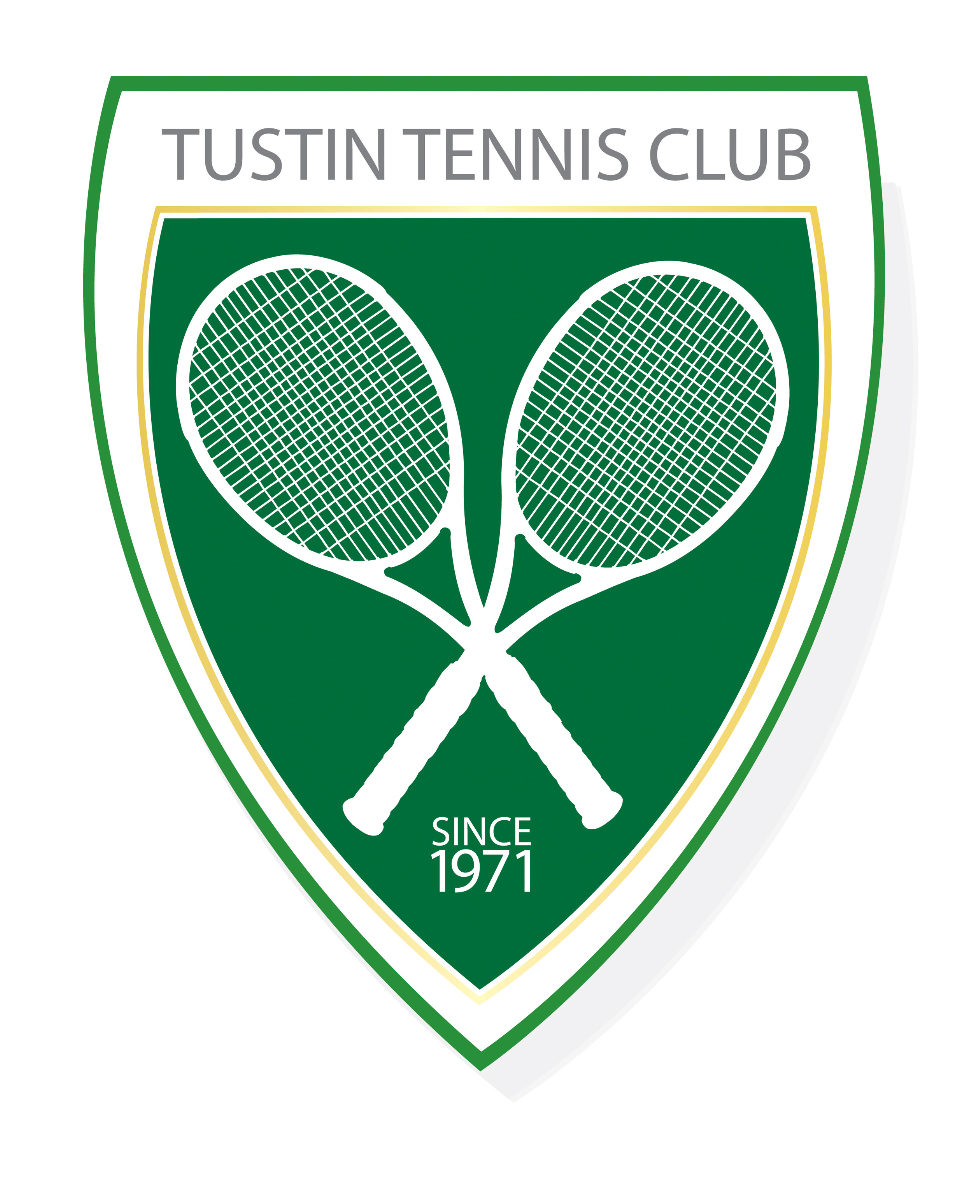 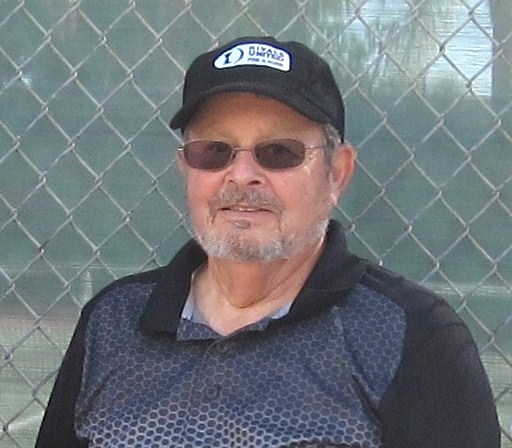 Tennis 4 You Quiz – Subject: Rules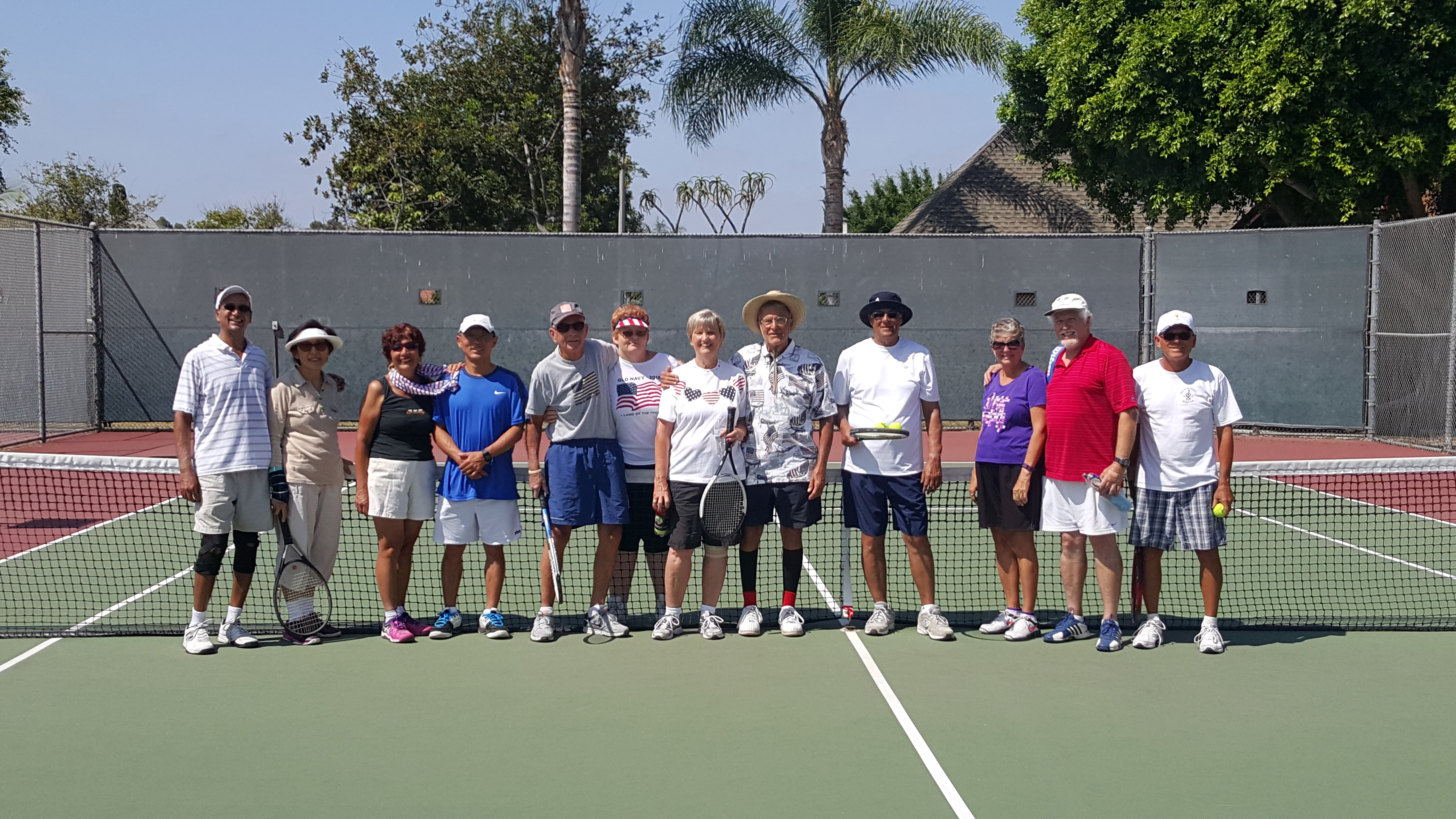 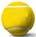 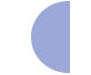 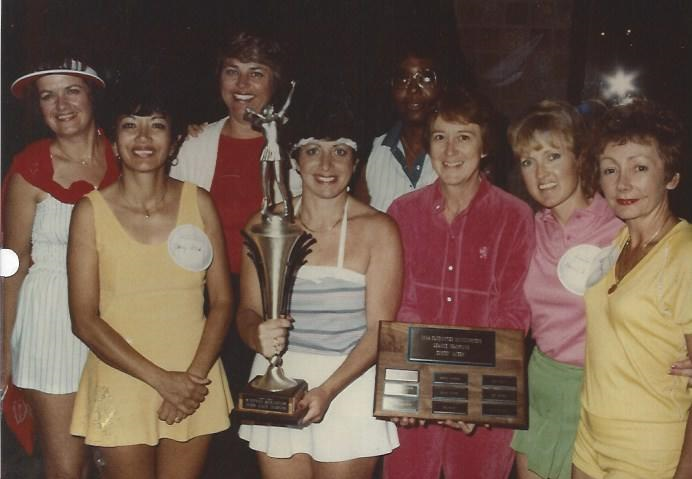 Be safe, stay hydrated, send your check for “Membership Month” and always go for the Ace!  1. If your opponent hits a winner and his/her foot touches the bottom of the net who's point is it?  1. If your opponent hits a winner and his/her foot touches the bottom of the net who's point is it?  1. If your opponent hits a winner and his/her foot touches the bottom of the net who's point is it?Nobody's point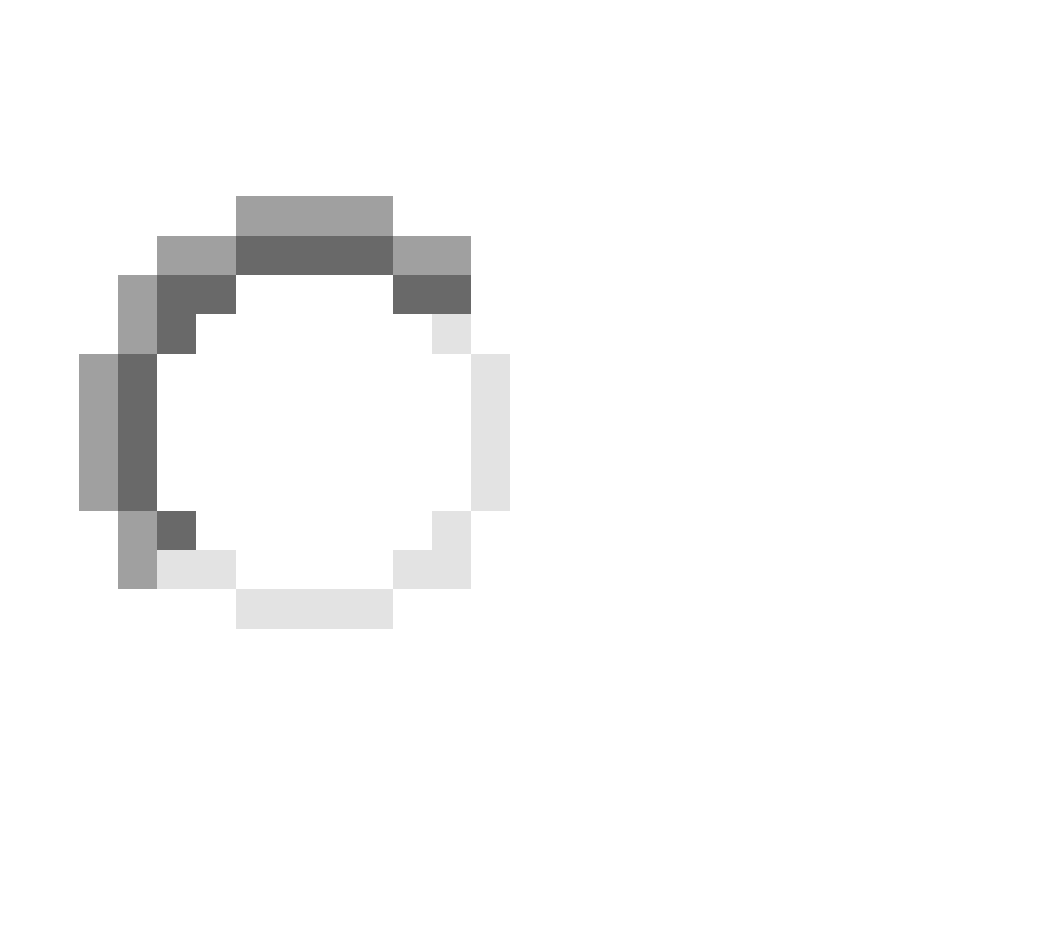 1aReplay the point1bYour point1cYour opponent's point1d  2. How many racquets are you allowed to use in 1 match.  2. How many racquets are you allowed to use in 1 match.  2. How many racquets are you allowed to use in 1 match.32a42b52cAs many as it takes2d  3. Tie-breakers are played at what score in a set?  3. Tie-breakers are played at what score in a set?  3. Tie-breakers are played at what score in a set?5-53a6-63b6-53c5-63d  4. If your opponent hits the ball with enough backspin that the ball bounces on your side of the court and then spins back over the net onto their side of the court and you do not touch the ball, whose point is it?  4. If your opponent hits the ball with enough backspin that the ball bounces on your side of the court and then spins back over the net onto their side of the court and you do not touch the ball, whose point is it?  4. If your opponent hits the ball with enough backspin that the ball bounces on your side of the court and then spins back over the net onto their side of the court and you do not touch the ball, whose point is it?Your opponent's point4aReplay the point4bYour Point4d  5. If your opponent wasn't sure if your passing shot was in or out what should happen?   5. If your opponent wasn't sure if your passing shot was in or out what should happen?   5. If your opponent wasn't sure if your passing shot was in or out what should happen? Replay the point5aIt's their point5bYour point 5c